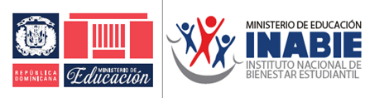 INSTITUTO NACIONAL DE BIENESTAR ESTUDIANTILCOMITÉ DE COMPRAS Y CONTRATACIONES“Año de la Innovación y la Competitividad"Licitación Pública NacionalREFERENCIA: INABIE-CCC-LPN-2019-0024FE DE ERRATA A LA ENMIENDA IMOCHILAS ESCOLARES CON KITS DE UTILESPLIEGO DE CONDICIONES ESPECÍFICAS PARAAdquisición de Mochilas Escolares con Kits de Útiles para el año escolar 2020-2021; llevada a cabo por el Instituto Nacional de Bienestar Estudiantil, Ministerio de Educación; para Micros, Pequeñas y Medianas Empresas (MIPYMES), no adheridas al Régimen de Zonas Francas (INABIE-CCC-LPN-2019-0024).CORRECCION:DANDO RESPUESTA A LA DGCP, ELIMINAMOS LO REFERENTE A LA PREFERENCIA AL MINIMO DE AÑO ESTABLECIDO DE OPERACION DE LOS OFERENTES REALIZANDO COFECCION DE MOCHILAS, ACAPITE 4.1, CRITERIOS DE ADJUDICACION.Cito:Tendrán la preferencia los oferentes que presenten un mínimo de 5 años de establecidos y en operación, realizando la confección de mochilas u otros bienes similares. Para los fines específicos de la presente licitación la adjudicación se hará por Lotes y todos los bienes deberán cumplir con las especificaciones técnicas.CORRECCION:SE ELIMINA  LA NOTA: SOBRE LA TELA DE LA MUESTRA DEL TEJIDO PARA CONFECCIONAR LAS MOCHILAS NO SERAN ENTREGADAS POR EL INABIE.DADO EN SANTO DOMINGO, A LOS VEINTITRES DIAS DEL MES DE DICIEMBRE DE 2019.